СОВЕТ ДЕПУТАТОВ МУНИЦИПАЛЬНОГО ОБРАЗОВАНИЯСТАРОСОКУЛАКСКИЙ  СЕЛЬСОВЕТ САРАКТАШСКОГО РАЙОНАОРЕНБУРГСКОЙ ОБЛАСТИЧЕТВЕРТЫЙ СОЗЫВРЕШЕНИЕвнеочередного тридцать пятого заседания Совета депутатовмуниципального образования Старосокулакский  сельсоветчетвертого  созыва15 ноября 2023 года                  с. Старый Сокулак                                      № 93	На основании статей 12, 132 Конституции Российской Федерации, статьи 9 Бюджетного кодекса Российской Федерации, статьи 35 Федерального закона от 06.10.2003 № 131-ФЗ "Об общих принципах организации местного самоуправления в Российской Федерации", Устава Старосокулакского сельсовета Совет депутатов Старосокулакского сельсоветаРЕШИЛ:1. Внести изменение в решение Совета депутатов муниципального образования Старосокулакский сельсовет от 29.12.2022 г. № 78 «О бюджете Старосокулакского сельсовета на 2023 год и на плановый период 2024 и 2025 годов» (далее – решение):1.1. Подпункты 1, 2, пункта 1 Решения изложить в следующей редакции:«1) общий объем доходов местного бюджета в сумме  2 574 500,00 руб.;2) общий объем расходов местного бюджета в сумме  4 955 513,34 руб.;»1.2. В пункте 10 Решения слова «на 2023 год в сумме – 231000 руб.» заменить словами «на 2023 год в сумме 400 511,10 рублей»1.3. Приложение № 1 «Источники внутреннего финансирования дефицита бюджета МО Старосокулакский сельсовет на 2023 год и плановый период 2024 и 2025 годов» изложить в новой редакции согласно приложению № 1 к настоящему решению.1.4. Приложение № 2 «Поступление доходов в бюджет поселения по кодам видов доходов, подвидов доходов на 2023 год и на плановый период 2024 и 2025 годов» изложить в новой редакции согласно приложению № 2 к настоящему решению.1.5. Приложение № 3 «Распределение бюджетных ассигнований бюджета поселения по разделам, подразделам классификации расходов бюджета на 2023 год и на плановый период 2024 и 2025 годов» изложить в новой редакции  согласно приложению № 3 к настоящему решению.1.6. Приложение № 4 «Распределение бюджетных ассигнований бюджета поселения по разделам, подразделам, целевым статьям (муниципальным программам Старосокулакского сельсовета и непрограммным направлениям деятельности), группам и подгруппам видов расходов классификации расходов бюджета на 2023 год и на плановый период 2024 и 2025 годов» изложить в новой редакции, согласно приложению № 4 к настоящему решению.1.7. Приложение № 5 «Ведомственная структура расходов бюджета поселения на 2023 год и на плановый период 2024 и 2025 годов» изложить в новой редакции  согласно приложению № 5 к настоящему решению.1.8. Приложение № 6 «Распределение бюджетных ассигнований бюджета поселения по целевым статьям (муниципальным программам Старосокулакского сельсовета и непрограммным направлениям деятельности), разделам, подразделам, группам и подгруппам видов расходов классификации расходов на 2023 год и на плановый период 2024 и 2025 годов» изложить в новой редакции  согласно приложению № 6 к настоящему решению.1.9. Таблицу № 5 «Распределение межбюджетных трансфертов, передаваемых районному бюджету из бюджета Старосокулакского сельсовета на осуществление части полномочий по решению вопросов местного значения в соответствии с заключенными соглашениями по культуре (повышение заработной платы работников муниципальных учреждений культуры) на 2023 год и на плановый период 2024 и 2025 годов» приложения № 7 «Распределение межбюджетных трансфертов, передаваемых районному бюджету из бюджета Старосокулакского сельсовета полномочий на осуществление части полномочий по решению вопросов местного значения в соответствии с заключенными соглашениями на 2023 год и на плановый период 2024 и 2025 годов» изложить в новой редакции согласно приложению № 7 к настоящему решению.1.10. Приложение № 8 «Основные параметры первоочередных расходов бюджета на 2023 год» изложить в новой редакции  согласно приложению № 8 к настоящему решению.2. Контроль за исполнением данного решения возложить на постоянную комиссию Совета депутатов местного бюджета по бюджетной, налоговой и финансовой политике, собственности и экономическим вопросам, торговле и быту.3. Настоящее решение вступает в силу после его опубликования на официальном сайте администрации МО Старосокулакский сельсовет и распространяется на правоотношения, возникшие с 1 января 2023 года.4. Не позднее 10 дней после подписания настоящее решение подлежит обнародованию и размещению на официальном сайте администрации муниципального образования Старосокулакский сельсовет Саракташского района Оренбургской области.Председатель Совета                                              Глава сельсоветадепутатов сельсовета     __________Е.П. Тришечкина                                __________С.Г. СмирновРазослано: администрации сельсовета, прокуратуре района, финансовый отдел администрации района, бухгалтерии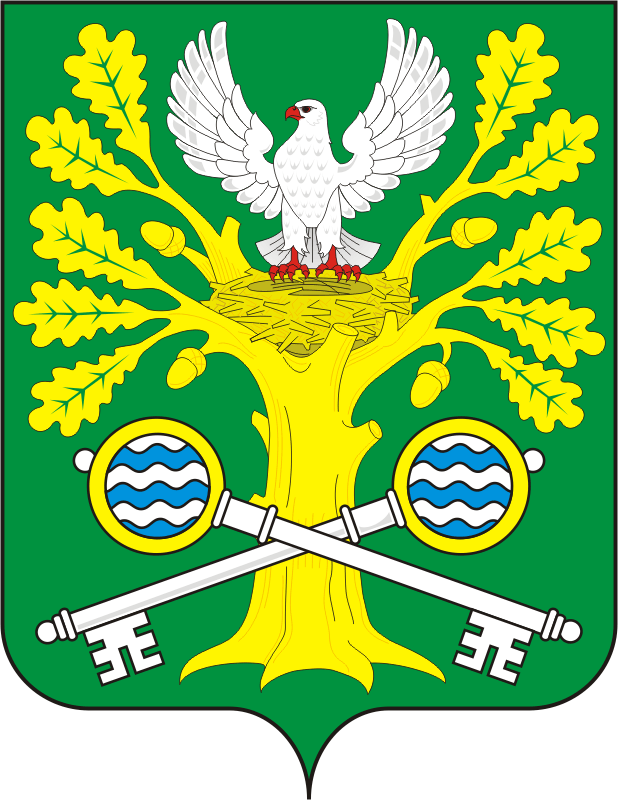 О внесении изменений в решение Совета депутатов муниципального образования Старосокулакский сельсовет Саракташского района Оренбургской области от 29 декабря 2022 года № 78 «О бюджете Старосокулакского сельсовета на 2023 год и на плановый период 2024 и 2025 годов» 